South Dakota State Fair Sheepdog TrialsHippodromeWednesday, September 1, 20219 AM - Stock Dog Clinic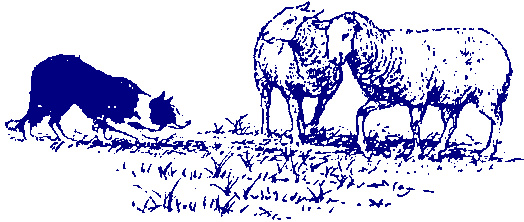 Thursday, September 2, 2021 9:30 AM - Handler’s Meeting10 AM - Ranch, Open and Intermediate Classes 4 PM - Intermediate Finals5 PM - Youth Agility Exhibition6:30 PM - Open Finals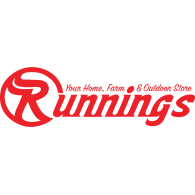 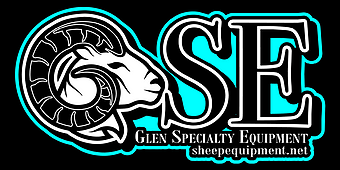 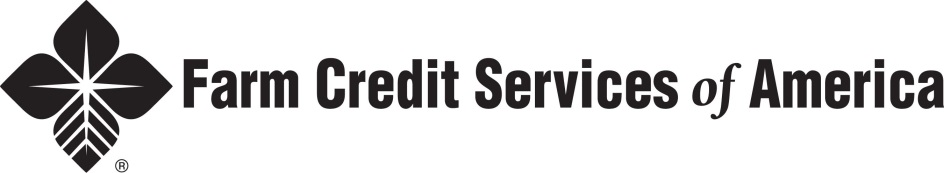 PIPESTONE LIVESTOCK AUCTION MARKETACE HARDWARE-MILLER AND REDFIELD PLATTE LIVESTOCK | KIMBALL LIVESTOCKPRANGER FEED MILLFor more contact Dale Duxbury (605) 354-2656 or ducks@santel.netHEALTH PAPERS REQUIRED